               БОЙОРОК                                                         РАСПОРЯЖЕНИЕ         21 ғинуар 2016  йыл                  №    1                21 января  2015 годаО профилактике пожаров в жилом фонде сельского поселения Мутабашевский сельсовет муниципального района Аскинский район Республики Башкортостан               В целях укрепления пожарной безопасности, профилактики возникновения пожаров, предупреждения гибели и травматизма людей при пожарах в жилом фонде муниципального района Аскинский район, руководствуясь федеральными законами от 21.12.1994 г. № 69-ФЗ (ред. от 30.12.2015 г.) «О пожарной безопасности», от 06.10.2003 г. № 131-ФЭ (ред. от 30.12.2015 г.) «Об общих принципах организации местного самоуправления», от 22.07.2008 г. № 123-ФЭ (ред. от 17.11.2015 г.) «Технический регламент о требованиях пожарной безопасности», во исполнения  постановления главы муниципального района Аскинский район №19 от 19 января 2016 г  « О создании на территории муниципального района Аскинский район Республики Башкортостан профилактических групп по организации работы по профилактике пожаров в жилом фонде», Провести проверки жилого сектора сельских поселений, в первую очередь наиболее неблагополучных в области пожарной безопасности, а также многоквартирных домов, обратив особое внимание на дома с низкой устойчивостью при пожаре; Провести сходы граждан с проведением разъяснительных и профилактических бесед по вопросам пожарной безопасности; Усилить работу по подворному обходу населения, при проведении которого особое внимание уделить проверке мест проживания многодетных семей и одиноких престарелых граждан, социально неблагополучных слоев населения и лиц, ведущих аморальный образ жизни, а также мест пребывания лиц без определенного места жительства; Организовать обучение граждан по месту их жительства мерам пожарной безопасности в быту;- организовать изготовление и распространение среди населения агитационных и пропагандистских материалов; - рассмотреть вопрос оказания социальной помощи многодетным семьям, малоимущим гражданам по ремонту печного отопления и электропроводки, а также проведение других пожарно-профилактических мероприятий; 5.По результатам проведения профилактической работы еженедельно по понедельникам представлять сведения в отдел надзорной деятельности по Аскинскому, Мишкинскому и Караидельскому районам УНД ГУ МЧС России по РБ согласно, приложению.6.Контроль за исполнение данного распоряжения оставляю за собой.Глава сельского поселения Мутабашевский сельсовет муниципального района Аскинский район Республики БашкортостанА.Г.ФайзуллинПриложение  к распоряжению главы сельского поселениямуниципального района Аскинский район от  21 января 2016. № 1ОТЧЁТо проделанной профилактической работе в жилом секторе сельского поселения Мутабашевский  сельсовет М Р Аскинский район РБ с __по______________2016 г.Глава администрации СП Мутабашевский  сельсовет М РАскинский район РБ ____________  Файзуллин А.ГБАШҠОРТОСТАН РЕСПУБЛИКАҺЫАСҠЫН  РАЙОНЫМУНИЦИПАЛЬ РАЙОНЫНЫҢМОТАБАШ   АУЫЛ  БИЛӘМӘҺЕ ХӘКИМИӘТЕ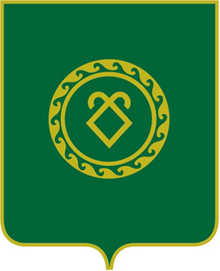              АДМИНИСТРАЦИЯСЕЛЬСКОГО ПОСЕЛЕНИЯМУТАБАШЕВСКИЙ СЕЛЬСОВЕТМУНИЦИПАЛЬНОГО РАЙОНААСКИНСКИЙ РАЙОНРЕСПУБЛИКИ  БАШКОРТОСТАН№п\пНаименование мероприятияКоличество1Обследовано личных хозяйств граждан с вручением Предложения об устранении выявленных нарушений требований пожарной безопасности  .2 Обучено мерам пожарной безопасности под роспись3Выявлено жилых домов, эксплуатирующихся в пожароугрожаемом состоянии (адрес, выявленные нарушения)4Выявлено не эксплуатируемых объектов, в том числе жилых домов (адрес)5Выявлено самовольное строительство жилых домов и надворных построек (наименование объекта, адрес)6Личные хозяйства граждан, владельцы которых не обеспечивают доступ на свою территорию (адрес)7Проведено сходов граждан с рассмотрением вопросов пожарной безопасности88 С охватом (человек)9Принято участие в совместном рейде по проверке мест проживания взятых на учёт лиц, злоупотребляющих спиртными напитками, наркоманов, одиноких престарелых граждан, одиноких инвалидов и многодетных семей10 Проверено личных хозяйств (квартир) лиц, злоупотребляющих спиртными напитками11Проверено личных хозяйств (квартир) одиноких престарелых граждан12Проверено личных хозяйств (квартир) одиноких инвалидов13Проверено личных хозяйств (квартир) многодетных семей14 Проведено совещаний администрации сельского поселения с заслушиванием домовладельцев, а также руководителей организаций, в ведомстве которых находятся жилые здания и где нарушаются требования норм и правил пожарной безопасности15Издано постановлений, распоряжений главы администрации сельского поселения по укреплению пожарной безопасности на территории и в населённых пунктах поселения (наименование, дата, номер)16 В населённых пунктах, в местах скопления людей, установлено информационных щитов, стендов о мерах пожарной безопасности17 Распространено листовок, памяток на противопожарную тему в местах с массовым пребыванием людей18 Организовано посещение детьми пожарных отрядов и частей с целью ознакомления с работой пожарных и привития навыков безопасного поведения в чрезвычайных ситуациях19-Другие мероприятия, направленные на укрепление пожарной устойчивости населённых пунктов, например, установлено (отремонтировано) пожарных гидрантов; оборудовано водонапорных башен приспособлениями для забора воды пожарной техникой; оборудовано пирсов (подъездов) к водоисточникам; проведены замеры сопротивления изоляции электропроводов и токопотребителей в муниципальных и ведомственных жилых домах; установлено средств звуковой сигнализации, для оповещения людей о ЧС; приобретено мотопомп; организована работа по оказанию населению услуг квалифицированными специалистами по ремонту и замене электропроводки, печного отопления, в первую очередь людям преклонного возраста, инвалидам и малоимущим гражданам; и так далее